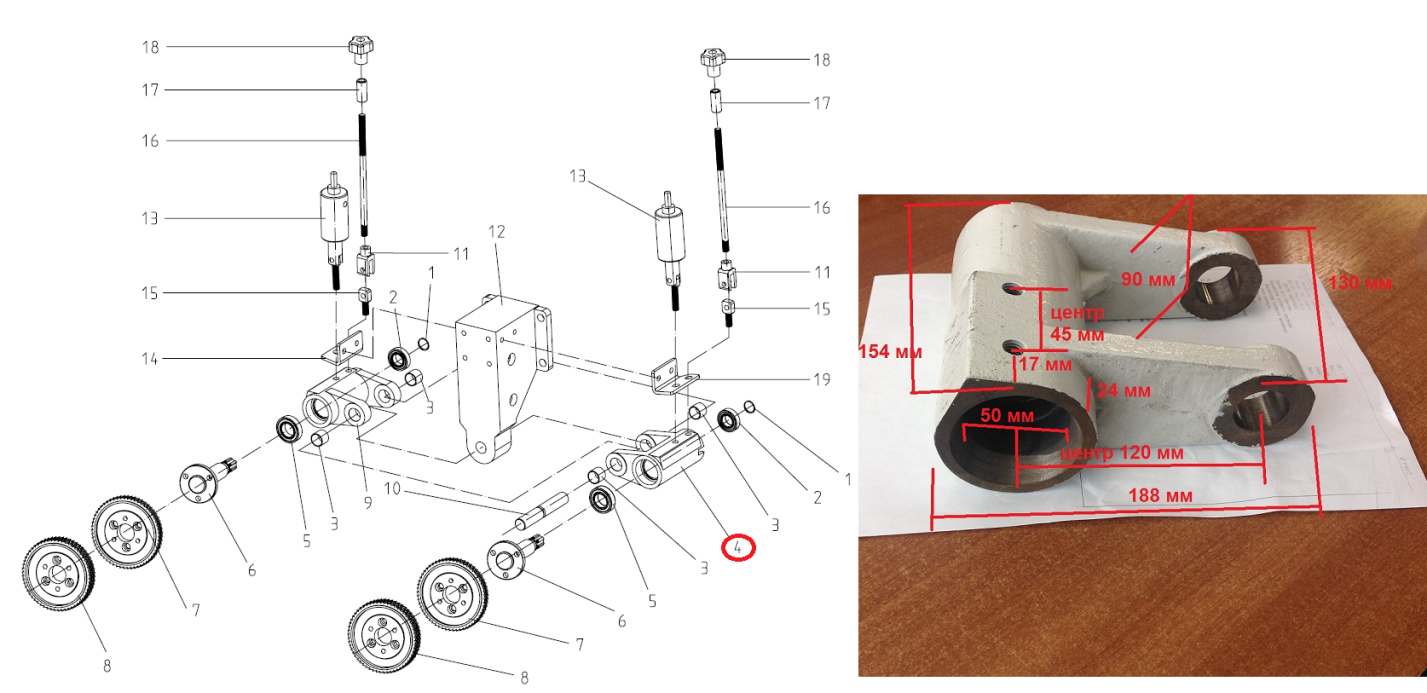 КодАртикулНаименование/ Бренд/ПоставщикМатериалМесто установки/НазначениеF0023035B43-6000600Кронштейн крепления металлических роликов правый B43-6000600 для MB4023МеталлЧетырехсторонний станок V-Hold 4023x6F0023035B43-6000600МеталлЧетырехсторонний станок V-Hold 4023x6F0023035B43-6000600V-HoldМеталлЧетырехсторонний станок V-Hold 4023x6